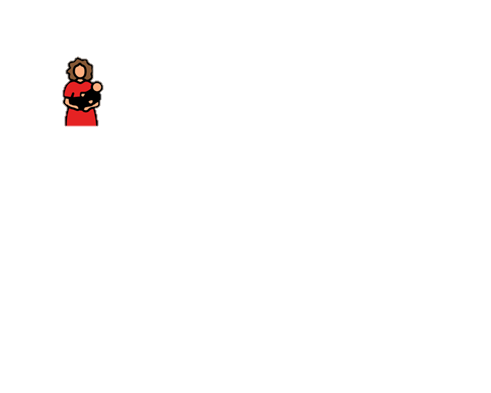 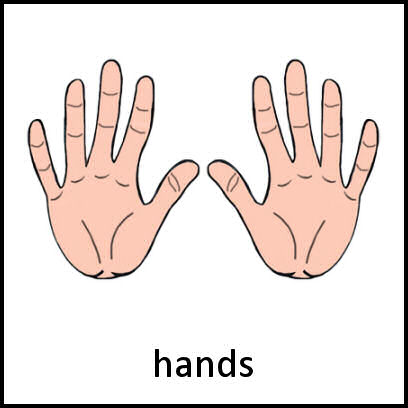 Pala    je      .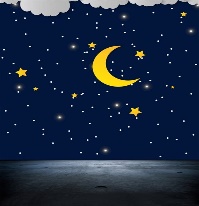 Na     sjedi    .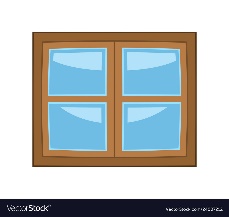 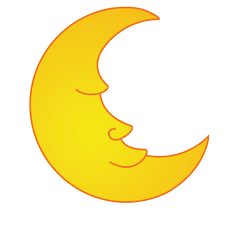 Iz        vire mu  bajke.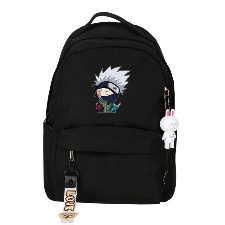 Netko  me  pokriva,Jeli     to  ili         moje  .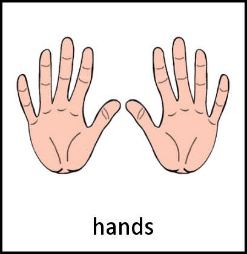 